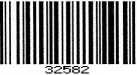 tUood Si PaperDodatek Č. 2 ke kupní smlouvě Č. 5404/21 na základě rámcové kupní smlouvy 21-01/SVOL§ 2079 a násl. zákona č. 89/2012 Sb. občanského zákoníku, v účinném zněníTímto dodatkem se doplňuje a mění text kupní smlouvy takto:2. Předmět plnění:1. Smluvené množství a cena dříví pro 3. čtvrtletí 20213. Povinnosti smluvních stran:Povinnosti prodávajícího:7. Prodávající odpovídá za kvalitu dodávaného dříví, mimo jiné je povinen zajistit, že nepřistaví kupujícímu k přejímce dříví, v němž se vyskytuje spálené dříví. Prodávající bere na vědomí, že kvalita dodaného dříví je klíčová pro výrobní proces konečného odběratele a výskyt spáleného dříví představuje významné riziko pro výrobní proces. Prodávající je povinen před přistavením kamionu/vagonu k přejímce zajistit, že se v přistavené dodávce dříví k přejímce nevyskytuje spálené dřevo. Kupující je oprávněn odmítnout převzít celou dodávku (kamion/vagon) v případě zjištění výskytu spáleného dříví v ní, byť v nepatrném množství. V takovém případě je prodávající povinen zaplatit kupujícímu smluvní pokutu ve výši 2000 Kč za každou dodávku (kamion/vagon), kterou kupující takto odmítl převzít. V případě, že výskyt spáleného dříví je zjištěn až v převzaté dodávce (po ukončení přejímky), je kupující oprávněn přeřadit toto dříví do sortimentu odpadového dříví a zaplatit za něj prodávajícímu sníženou cenu odpovídající sortimentu odpadového dříví.; dále je kupující oprávněn po prodávajícím požadovat smluvní pokutu ve výši 10000 Kč za každý takový případ dodaný vagónem typu GIGA wood a 5000 Kč ostatními typy vagónů, nebo kamiónem. Ujednáním o smluvních pokutách není dotčen nárok kupujícího na náhradu škody v plném rozsahu.Přepravní podmínkyV případě dohody obou smluvních stran o realizaci dodávek dříví po železnici (vzdálenost nad 180 silničních km) se prodávající zavazuje zajistit na své jméno a náklady „vagónování“. Služba vagónování zahrnuje především tyto úkony: nakládku na silniční dopravní prostředek dopravce v lese či na externím skladě, přepravu do dohodnuté železniční stanice, překládku dříví z dopravního prostředku dopravce do železničního vagónu, náklady dopravce na úklid znečištěné plochy v železničních stanicích v souvislosti s manipulací dřevní hmoty do vagonů a upevnění nákladů vázacím prostředkem k vagonu v případě nakládky na stěny vozu či kladnice.Na základě této skutečnosti se kupující zavazuje uhradit prodávajícímu za vagónování smluvní cenu ve výši xx,- Kč/Am3 za všechny řady železničních vagonů Ea* Laaps, Roos .Snps, Sps a nebo mimořádnou smluvní cenu ve výši xxx,- Kč/Am3 za speciální ucelené vlakové soupravy s technologií Innofreight. složené buďto z klanicových vagonů typ GigaWood řady Sggmrrs 90’Gigawood a nebo z vagonů s kontejnerovou nadstavbou typ „Agrotainer“. Úhrada bude provedenaza každý změřený a potvrzený Am3 dřevní hmoty osobou pověřenou přejímkou dříví (konečným odběratelem).Kupující může umožnit vagónování i ze vzdálenosti kratší než 180 silničních km, cena vagónování pak bude snížena adekvátně podle navýšení dopravních nákladů. Tuto sníženou cenu vagónování podle jednotlivých stanic si potvrdí kupující s prodávajícím elektronickou poštou. Při ložení dřeva na vagonu se nesmí používat drát ani jiné kovové předměty, ze dříví je nutno odstranit všechny plastové štítky.Wood & PaperZávěrečné ustanovení1. Nedílnou součástí této smlouvy jsou obchodní podmínky kupujícího:Technické podmínky k dodávce dříví a štěpků, směrnice TOP 6.6.0 účinná od 1.1.2021Přepravní podmínky k dodávkám dřevní hmoty do Mondi Štětí a.s.směrnice TOP č.6.6.1 platné od 1.4.2020 c) Pravidla a bezpečnostní pokyny pro dodavatele dřevní hmoty a biopaliva do Mondi Štětí a.s., směrnice PP BOZP ZD3.6.3.2. platná od 1.1.2021Podmínky silniční a železniční přepravy pro dodávky vlákninového dříví do Mondi Štětí a.s. platné od 1.7.2021Podmínky vytěžování vagónů pro vlákninové dříví do Mondi štětí a.s. platné od 1.1.2020Pravidla pro nakládku kmenového dříví do železničních vagónů platná od 1.1.2020Vzorový nákladní list kupujícího5. Smlouva se uzavírá na období od 1.7.2021 do 30.9.2021.Ostatní podmínky smlouvy zůstávají v platnosti.Datum: 1. července 2021 22:52:35+02 00ProdávajícíKuouiící:WOOD & PAPER a.s.Prodávající:Lesy města Dvůr Králové nad Labem s.r.o.Zastoupený:Ing. Tomáš PaříkZastoupený:Bc. Petr KupskýBank, spojení:Raiffeisenbank, a. s., č.ú. 1011010209/5500Bank, spojení:ČSOB a.s., č.ú. 226038589/0300IČO/DIČ:26229854/ CZ26229854IČO/DIČ:27553884 / CZ27553884Zápis v OR:KS v Brně, odd. B, vložka 3439, 24.11.2000Zápis v OR:C 25764 vedená u Krajského soudu v Hradci KrálovéTelefon/Fax:+420-546 418 211/+420-546 418 214Telefon/Fax:Adresa:Hlína 138, 664 91 IvančiceAdresa:Raisova 2824, 544 01 Dvůr Králové nad Labem, CZSortimentMnožství podle sortimentů v AtKč/AtSM vláknina (7cm+)xxxxxxBO vlákninaxxxxxxJehličnatá směsxxxxxxSM vláknina druhé třídyxxxxxxBO vláknina druhé třídyxxxxxxSM odpadové dřívíxxxxxxBO odpadové dřívíxxxxxxCelkemxxx